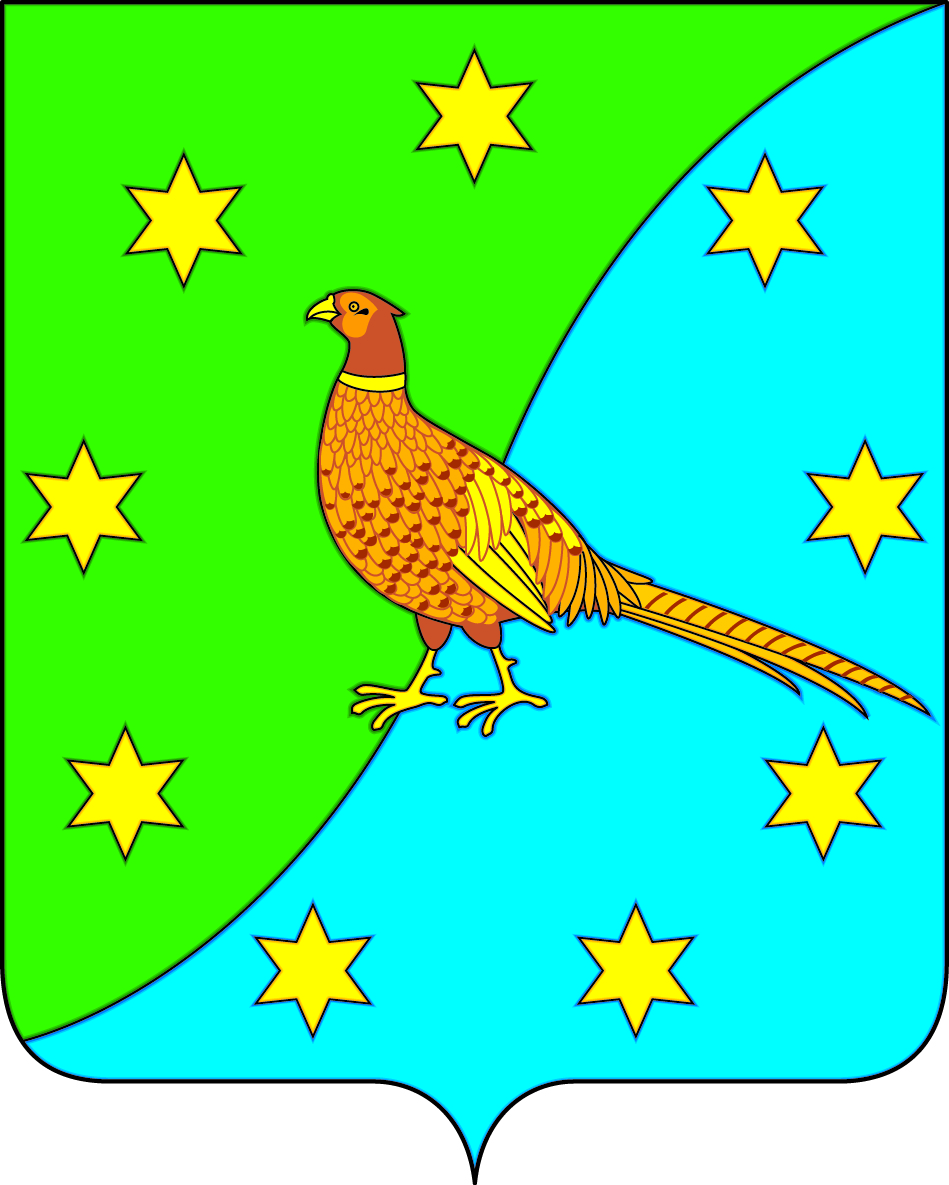 АДМИНИСТРАЦИЯ ЕКАТЕРИНОСЛАВСКОГО СЕЛЬСОВЕТАОКТЯБРЬСКОГО РАЙОНА АМУРСКОЙ ОБЛАСТИПОСТАНОВЛЕНИЕ 17.01.2022                                                                                                            № 2с. ЕкатеринославкаОб утверждении документапланирования регулярныхперевозок по муниципальномумаршруту на 2022 год           В соответствии с Федеральным законом от 13.07.2015 № 220-ФЗ «Об организации регулярных перевозок пассажиров и багажа автомобильным транспортом и городским наземным электрическим транспортом в Российской Федерации и о внесении изменений в отдельные законодательные акты Российской Федерации», постановлением Правительства Амурской области от 24 мая 2016 года № 213 "О Порядке подготовки документа планирования регулярных перевозок по межмуниципальным маршрутам", постановлением главы Екатеринославского сельсовета от 15.12.2017 № 273 «Об утверждении Порядка подготовки документа планирования регулярных перевозок по муниципальному маршруту села Екатеринославка».п о с т а н о в л я ю:         1. Утвердить прилагаемый документ планирования регулярных перевозок по муниципальным маршрутам на 2022 год.(приложение№1).        2. Настоящее постановление подлежит  размещению в сети «Интернет» на сайте муниципального образования Екатеринославского сельсовета.        3.Контроль за исполнением настоящего постановления возложить на руководителя сектора Администрации Екатеринославского сельсовета Мулявко Н.Н.Глава Екатеринославского сельсовета                                                   В.А. Чабан                                                        Приложение №1к постановлению главы                                                                                        Екатеринославского сельсовета                                                                         от 17.01.2022 № 2ДОКУМЕНТ ПЛАНИРОВАНИЯ РЕГУЛЯРНЫХ ПЕРЕВОЗОКПО МУНИЦИПАЛЬНЫМ МАРШРУТАМ НА 2022 ГОДРаздел I. ОБЩИЕ ПОЛОЖЕНИЯ1. Документ планирования регулярных перевозок по муниципальным маршрутам (далее - документ планирования) устанавливает перечень мероприятий по развитию регулярных перевозок на территории  Екатеринославского сельсоветав 2022 году.2. В документе планирования используются понятия, определенные Федеральным законом от 8 ноября . № 259-ФЗ "Устав автомобильного транспорта и городского наземного электрического транспорта", Федеральным законом от 13 июля . № 220-ФЗ "Об организации регулярных перевозок пассажиров и багажа автомобильным транспортом и городским наземным электрическим транспортом в Российской Федерации и о внесении изменений в отдельные законодательные акты Российской Федерации" (далее - Федеральный закон от 13 июля . № 220-ФЗ), постановлением Правительства Амурской области от 24 мая 2016 года № 213 "О Порядке подготовки документа планирования регулярных перевозок по муниципальным маршрутам" и иными нормативными правовыми актами.3. Документ планирования подготовлен в целях повышения качества и эффективности транспортного обслуживания населения села Екатеринославка по муниципальным маршрутам регулярных перевозок, определения направления развития регулярных перевозок по муниципальным маршрутам, оптимизации существующих муниципальных маршрутов с учетом социальных и экономических факторов.В рамках достижения указанных целей приоритетами развития регулярных перевозок являются:1) развитие транспортной инфраструктуры для обеспечения регулярных перевозок (далее - транспортная инфраструктура);2) повышение эффективности системы управления и контроля за осуществлением регулярных перевозок в рамках маршрутной сети (далее - система управления и контроля).4. Формирование маршрутной сети осуществляется администрацией Екатеринославского сельсовета (далее - уполномоченный орган) с учетом сведений о развитии муниципального образования села Екатеринославка и сведений о формировании дорожной и транспортной инфраструктуры.5. Развитие транспортной инфраструктуры осуществляется уполномоченным органом путем привлечения транспортных средств соответствующего вида, класса и вместимости с учетом данных о пассажиропотоках, а также текущего состояния и перспективного развития дорожной инфраструктуры и объектов транспортной инфраструктуры для обслуживания пассажиров.6. Повышение эффективности системы управления и контроля проводится уполномоченным органом.Раздел II. ПЕРЕЧЕНЬ МЕРОПРИЯТИЙ ПО РАЗВИТИЮРЕГУЛЯРНЫХ ПЕРЕВОЗОКМероприятия по развитию регулярных перевозок на территории села Екатеринославкав 2022 году осуществляются по следующим направлениям:1. В рамках формирования маршрутной сети:проведение анализа количества перевезенных пассажиров и интенсивности движения транспортных средств на муниципальных маршрутах регулярных перевозок, установленных для осуществления перевозок по регулируемым тарифам;установление, изменение, отмена межмуниципальных маршрутов регулярных перевозок в рамках маршрутной сети.2. В рамках развития транспортной инфраструктуры:проведение обследования дорожных условий на муниципальных маршрутах регулярных перевозок;проведение анализа планируемой реконструкции и строительства автомобильных дорог местного значения;определение вида, класса и вместимости транспортных средств по каждому муниципальному маршруту регулярных перевозок.Раздел III. ОРГАНИЗАЦИЯ РЕГУЛЯРНЫХ ПЕРЕВОЗОКПО МУНИЦИПАЛЬНЫМ МАРШРУТАМПО РЕГУЛИРУЕМЫМ ТАРИФАМ1. Осуществление регулярных перевозок по муниципальным маршрутам, перевозка пассажиров и багажа по которым осуществляется по регулируемым тарифам, обеспечивается посредством заключения уполномоченным органом муниципальных контрактов в порядке, установленном законодательством Российской Федерации о контрактной системе в сфере закупок товаров, работ, услуг для государственных и муниципальных нужд, с учетом положений Федерального закона от 13 июля . № 220-ФЗ.2. Сведения о муниципальных маршрутах регулярных перевозок, перевозка пассажиров и багажа по которым осуществляется по регулируемым тарифам, приведены в приложении к настоящему документу планирования.3. Заключение муниципальных контрактов в отношении регулярных перевозок по муниципальным маршрутам по регулируемым тарифам в 2022 году не планируется.                          Раздел IV. ОРГАНИЗАЦИЯ РЕГУЛЯРНЫХ ПЕРЕВОЗОКПО МУНИЦИПАЛЬНЫМ МАРШРУТАМПО НЕРЕГУЛИРУЕМЫМ ТАРИФАМОрганизация регулярных перевозок по муниципальным маршрутам по нерегулируемым тарифам в 2022 году не планируется.Раздел V. ИЗМЕНЕНИЕ ВИДА РЕГУЛЯРНЫХ ПЕРЕВОЗОКИзменение вида регулярных перевозок в 2022 году не планируется.Раздел VI. МЕРОПРИЯТИЯ ПО УСТАНОВЛЕНИЮ, ИЗМЕНЕНИЮ, ОТМЕНЕ МУНИЦИПАЛЬНЫХ МАРШРУТОВ РЕГУЛЯРНЫХ ПЕРЕВОЗОКМероприятия по установлению, изменению, отмене муниципальных маршрутов регулярных перевозок в 2022 году не планируются.Приложение к документу планированияСВЕДЕНИЯО МУНИЦИПАЛЬНЫХ МАРШРУТАХ РЕГУЛЯРНЫХ ПЕРЕВОЗОК, ПЕРЕВОЗКА ПАССАЖИРОВ И БАГАЖА ПО КОТОРЫМ ОСУЩЕСТВЛЯЕТСЯ ПО РЕГУЛИРУЕМЫМ ТАРИФАМ№ п/пНомер и наименование муниципального маршрутаНаименование остановочных пунктов по маршрутуНаименования улиц, по которым осуществляется движение транспортных средств между остановочными пунктами по маршруту регулярных перевозокПротяженность маршрута в прямом и обратном направленияхПорядок посадки и высадки пассажировВид регулярных перевозокВиды  и классы транспортных средств, которые используются для перевозок по маршруту регулярных перевозок123456781№1 с.Екатеринослав-ка-к-т «Таежный»ул.М.Горького,ул.Ленина,ул.Новая,ул.Южная, к-т Таежныйул.М.Горького,ул.Ленина,ул.Новая,ул.Южная,  к-т Таежный20,4 кмТолько в установленных остановочных пунктахРегулярные перевозки по регулируемым тарифамАвтобусы категории М2.